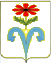 АДМИНИСТРАЦИЯ ПОДГОРНЕНСКОГО СЕЛЬСКОГОПОСЕЛЕНИЯ ОТРАДНЕНСКОГО РАЙОНАПОСТАНОВЛЕНИЕ от  03.11.2016г.     			           	                                	№  148ст-ца  ПодгорнаяО порядке разработки и утверждения бюджетного прогнозаПодгорненского сельского поселения Отрадненского районана долгосрочный периодВ соответствии со статьей 170.1 Бюджетного кодекса Российской Федерации п о с т а н о в л я ю:1. Утвердить Порядок разработки и утверждения бюджетного прогноза Подгорненского сельского поселения Отрадненского района на долгосрочный период (прилагается).2.  Финансисту администрации Подгорненского сельского поселения  Отрадненского района  (Ахизарова) обеспечить опубликование (обнародование) настоящего постановление в установленном законодательством порядке.3.  Постановление вступает в силу со дня его опубликования (обнародования) и распространяется на правоотношения, возникшие с 1 января 2017 года.Глава Подгорненского сельского поселенияОтрадненского района                                                                       А.Ю. Леднёв   Проект подготовлен и внесен: Главный бухгалтер Подгорненскогосельского поселения Отрадненского района                                     Е.В. ЛомакоПРИЛОЖЕНИЕУТВЕРЖДЁНпостановлением администрацииПодгорненского сельского поселенияОтрадненского районаот  03.11.2016  № 148ПОРЯДОКразработки и утверждения бюджетного прогнозаПодгорненского сельского поселения Отрадненского района на долгосрочный период1. Настоящий Порядок определяет правила разработки и утверждения, период действия, а также требования к составу и содержанию бюджетного прогноза Подгорненского сельского поселения Отрадненского района на долгосрочный период (далее – Бюджетный прогноз).2. Бюджетный прогноз разрабатывается и утверждается каждые три года  на шесть и более лет на основе прогноза социально-экономического развития Подгорненского сельского поселения Отрадненского района на соответствующий периодВ Бюджетный прогноз могут быть внесены изменения с учетом изменения прогноза социально-экономического развития сельского поселения на соответствующий период и принятого решения Совета Подгорненского сельского поселения о бюджете сельского поселения без продления периода его действия.Разработка (подготовка проекта изменений) Бюджетного прогноза осуществляется финансовым органом.3. Бюджетный прогноз включает:1) основные подходы к формированию бюджетной политики Подгорненского сельского поселения Отрадненского района на долгосрочный период;основные показатели прогноза социально-экономического развития Подгорненского  сельского поселения на долгосрочный период по форме согласно приложению 1;2) основные характеристики бюджета Подгорненского сельского поселения Отрадненского района и консолидированного бюджета Подгорненского сельского поселения  Отрадненского района, а также показатели объема муниципального долга Подгорненского сельского поселения Отрадненский район согласно (приложению 2;3) показатели финансового обеспечения муниципальных программ Подгорненского сельского поселения Отрадненского района на период их действия, а также прогноз объемов бюджетных ассигнований бюджета Подгорненского сельского поселения Отрадненского района на осуществление непрограммных направлений деятельности согласно приложению 3;4) иные показатели, характеризующие бюджет Подгорненского сельского поселения Отрадненского района и консолидированный бюджет Отрадненского района.4. Проект Бюджетного прогноза (Бюджетный прогноз, проект изменений Бюджетного прогноза) (за исключением показателей финансового обеспечения муниципальных программ Подгорненского сельского поселения Отрадненский район) представляется администрацией Подгорненского сельского поселения Отрадненского района в Совет Подгорненского сельского поселения Отрадненского района одновременно с проектом решения  Совета Подгорненского сельского поселения Отрадненского района о бюджете Подгорненского сельского поселения Отрадненского района на соответствующий период. 5. В целях разработки Бюджетного прогноза (подготовки проекта изменений Бюджетного прогноза) администрация Подгорненского сельского поселения направляет в финансовый орган администрации Подгорненского сельского поселения Отрадненский район:1) до 1октября текущего финансового года параметры Долгосрочного прогноза (изменения Долгосрочного прогноза) социально-экономического развития поселения и пояснительную записку к ним;2) до 20 октября текущего финансового года сведения о показателях ресурсного обеспечения муниципальных программ Подгорненского сельского поселения Отрадненского района на период их действия;3) до 1 декабря текущего финансового года параметры Долгосрочного прогноза (изменения Долгосрочного прогноза) с учетом корректировки Долгосрочного прогноза в соответствии с решением Подгорненского сельского поселения Отрадненского района и пояснительную записку к ним.6. Финансовый орган  администрации Подгорненского сельского поселения Отрадненский район:1) до 12 ноября текущего финансового года направляет в администрацию Подгорненского сельского поселения Отрадненского района проект Бюджетного прогноза (Бюджетный прогноз, проект изменений Бюджетного прогноза) в составе документов и материалов, представляемых одновременно с проектом решения Совета Подгорненского сельского поселения Отрадненского района о бюджете Подгорненского сельского поселения Отрадненского района на очередной финансовый год и на плановый период;2) в срок, не превышающий двух месяцев со дня рассмотрения проекта решения Совета Подгорненского сельского поселения Отрадненского района о бюджете Подгорненского сельского поселения Отрадненского района на очередной финансовый год, уточняет показатели проекта Бюджетного прогноза и представляет  главе Подгорненского сельского поселения Отрадненского района для рассмотрения и утверждения проект Бюджетного прогноза (проект изменений Бюджетного прогноза).7. Бюджетный прогноз (изменения Бюджетного прогноза) утверждается (утверждаются) главой Подгорненского сельского поселения Отрадненского района  в срок, не превышающий двух месяцев со дня официального опубликования решения Совета Подгорненского сельского поселения Отрадненского района о бюджете Подгорненского сельского поселения Отрадненского района на очередной финансовый год и на плановый период.Главный бухгалтер администрацииПодгорненского сельского поселения                                                 Е.В. ЛомакоПриложение № 1к бюджетному прогнозуПриложение № 2к бюджетному прогнозуПрогнозосновных характеристик бюджетаПодгорненского сельского поселения Отрадненского района (тыс. рублей)Приложение № 3к бюджетному прогнозуПоказатели финансового обеспечения муниципальных программ Подгорненского сельского поселения на период до 2022 года(тыс.рублей)Основные показатели прогноза социально-экономического развития                                                                                                                                                                                               Подгорненского сельского поселения Отрадненского района  на 2017 год и плановый  период 2018 и 2019 годовОсновные показатели прогноза социально-экономического развития                                                                                                                                                                                               Подгорненского сельского поселения Отрадненского района  на 2017 год и плановый  период 2018 и 2019 годовОсновные показатели прогноза социально-экономического развития                                                                                                                                                                                               Подгорненского сельского поселения Отрадненского района  на 2017 год и плановый  период 2018 и 2019 годовОсновные показатели прогноза социально-экономического развития                                                                                                                                                                                               Подгорненского сельского поселения Отрадненского района  на 2017 год и плановый  период 2018 и 2019 годовОсновные показатели прогноза социально-экономического развития                                                                                                                                                                                               Подгорненского сельского поселения Отрадненского района  на 2017 год и плановый  период 2018 и 2019 годовОсновные показатели прогноза социально-экономического развития                                                                                                                                                                                               Подгорненского сельского поселения Отрадненского района  на 2017 год и плановый  период 2018 и 2019 годовОсновные показатели прогноза социально-экономического развития                                                                                                                                                                                               Подгорненского сельского поселения Отрадненского района  на 2017 год и плановый  период 2018 и 2019 годовПоказатель, единица измерения201520162016г. в % к 2015г.2017 год2018 год2019 годотчетоценкаплан (прогноз)план (прогноз)1234567Среднегодовая численность постоянного населения – всего,  тыс. чел.2,0572,080101,12,0802,0802,080Среднедушевой денежный доход на одного жителя, тыс. руб.6,1107,360120,57,5107,6006,900Численность экономически активного населения, тыс. чел.0,9000,900100,00,9000,9000,900Численность занятых в экономике, тыс. чел.0,810,81100,00,810,810,810Номинальная начисленная среднемесячная заработная плата, тыс. руб.15,115,12100,115,8616,716,7Численность занятых в личных подсобных хозяйствах,       тыс. чел.0,620,62100,00,620,620,62Среднемесячные доходы занятых в личных подсобных хозяйствах, тыс.руб.7,6508,350109,28,3508,5008,700Численность зарегистрированных безработных, чел.10550,0777Уровень регистрируемой безработицы, в % к численности трудоспособного населения в трудоспособном возрасте1,300,6046,20,800,800,80Фонд оплаты труда, тыс. руб.2238522405100,1235012420025510Производство основных видов промышленной продукции в натуральном выраженииПроизводство основных видов промышленной продукции в натуральном выраженииПроизводство основных видов промышленной продукции в натуральном выраженииПроизводство основных видов промышленной продукции в натуральном выраженииОбъем продукции сельского хозяйства всех категорий хозяйств, тыс. руб.115764155790134,6161210161430161650в том числе в сельскохозяйственных организациях4445047800107,5480004810048200в том числе в крестьянских (фермерских) хозяйствах и у индивидуальных предпринимателей16220,051000,0314,451100,051200,051300,0в том числе в личных подсобных хозяйствах39500,062100,0157,262110,062130,062150,0Производство основных видов сельскохозяйственной продукцииПроизводство основных видов сельскохозяйственной продукцииЗерно (в весе  после доработки), тыс.тонн1,55,7380,05,705,835,84Кукуруза, тыс. тонн0,650,65100,00,660,670,68Сахарная свекла, тыс. тоннСоя, тыс. тонн0,30,600,600,60Подсолнечник (в весе после доработки), тыс. тонн0,260,26100,00,260,260,26Картофель - всего, тыс. тонн1,61,61100,61,611,611,62в том числе в личных подсобных хозяйствах1,61,61100,61,611,611,62Овощи - всего, тыс. тонн0,120,13108,30,120,120,12в том числе в личных подсобных хозяйствах0,120,13108,30,120,120,12Плоды и ягоды - всего, тыс. тонн0,360,36100,00,360,360,36в том числе в личных подсобных хозяйствах0,360,36100,00,360,360,36Виноград - всего, тыс. тонн0,0010,001100,00,0010,0010,001в том числе в личных подсобных хозяйствах0,0010,001100,00,0010,0010,001Скот и птица (в живом весе)- всего, тыс. тонн 0,1240,158127,40,1380,1380,138в том числе в крестьянских (фермерских) хозяйствах и у индивидуальных предпринимателей0,0380,039102,60,0380,0380,038в том числе в личных подсобных хозяйствах0,0840,190226,20,1000,1000,100Молоко- всего, тыс. тонн1,51,9126,71,91,91,9в том числе в крестьянских (фермерских) хозяйствах и у индивидуальных предпринимателей0,400,46115,00,400,400,40в том числе в личных подсобных хозяйствах1,201,44120,01,301,301,30Яйца- всего, тыс. штук1120,0001360,000121,41360,0001365,0001370,000в том числе в личных подсобных хозяйствах1120,0001360,000121,41360,0001365,0001370,000Численность поголовья сельскохозяйственных животных  Крупный рогатый скот, голов542,0543100,2543,0543,0543,0в том числе крестьянских (фермерских) хозяйств и хозяйств индивидуальных предпринимателей109178163,3178178178в том числе в личных подсобных хозяйствах43336584,3365365365из общего поголовья крупного рогатого скота — коровы, голов29626790,2267267267в том числе крестьянских (фермерских) хозяйств и хозяйств индивидуальных предпринимателей38,038100,0383838Овцы и козы, голов1048,001050,00100,21050,001050,001050,00Птица, тысяч голов7,17,2101,47,27,257,26Оборот розничной торговли,  тыс. руб.2887534000117,7372903732037540Оборот общественного питания, тыс. руб.645,2730,8113,3767,3805,7846Объем платных услуг населению, тыс. руб.332405122,0440,2452,5465,1Объем инвестиций в основной капитал за счет всех источников финансирования, тыс. руб.1307,7109283,5280280280Социальная сфераЧисленность детей в  дошкольных  образовательных учреждениях, тыс. чел.0,0500,071142,00,0710,0710,071Численность учащихся в учреждениях:0,1500,165110,00,1500,1500,150общеобразовательных, тыс. чел.0,1500,165110,00,1500,1500,150Численность обучающихся в первую смену в дневных учреждениях общего образования в % к общему числу обучающихся в этих учреждениях100,0100,0100,0100,0100,0100,0Ввод в эксплуатацию:жилых домов предприятиями всех форм собственности, тыс. кв. м общей площади0,180,2111,10,20,20,2из общего итога - построенные населением за свой счет и с помощью кредитов, тыс. кв. м общей площади0,22,01111,10,20,20,2Средняя обеспеченность населения площадью жилых квартир (на конец года), кв. м. на чел.24,40022,53092,322,61022,65022,700Обеспеченность населения учреждениями социально-культурной сферы:Обеспеченность населения учреждениями социально-культурной сферы:Обеспеченность населения учреждениями социально-культурной сферы:средним медицинским персоналом, чел. на 1 тыс. населения0,50,5100,00,5000,5000,500спортивными сооружениям, кв. м. на 1 тыс. населения3029,72997,698,92996,12996,12996,1дошкольными образовательными учреждениями, мест на 1000 детей дошкольного возраста854,0854,0100,0854854854Количество мест в учреждениях дошкольного образования, мест117117100,0117117117Удельный вес населения, занимающегося спортом, %41,544,7107,744,744,744,7Количество организаций, зарегистрированных на территории сельского поселения, единиц2937127,6373737в том числе количество организаций государственной формы собственности1,01100,01,01,01,0в том числе количество организаций муниципальной формы собственности55100,05,05,05,0в том числе количество организаций частной формы собственности55100,05,05,05,0Количество индивидуальных предпринимателей, единиц1826144,4262626Малый бизнесКоличество субъектов малого предпринимательства в расчете на 1000 человек населения, единиц8,812,5142,012,512,512,5Доля среднесписочной численности работников (без внешних совместителей) малых предприятий в среднесписочной численности работников (без внешних совместителей) всех предприятий и организаций, %15,922,4140,922,422,422,4Инфраструктурная обеспеченность населенияПротяженность освещенных улиц, км.17,2018,80109,319,0019,2019,40Протяженность водопроводных сетей, км.6,506,50100,06,506,506,50Протяженность автомобильных дорог местного значения, км.43,1643,16100,043,1643,1643,16в том числе с твердым порытием0,60,6100,00,60,60,6Количество высаженных зеленых насаждений, шт.1528,0252525Количество установленных светильников наружного освещения, шт.2020,0202020Обеспеченность населения объектами розничной торговли, кв. м. на 1 тыс. населения278,9274,398,4274,2274,2274,2№ п/пПоказатель2017 год2018 год2019 год2020 год2021 год2022 год123456781.Общий объем доходов10546,410510,810591,810591,810591,810591,8в том численалоговые и неналоговые доходы2 755,62 823,02 895,72 895,72 895,72 895,72.Общий объем расходов10546,410510,810591,810591,810591,810591,83.Дефицит/профицит0,00,00,00,00,00,0№ п/пПоказатель2017 год2018 год2019 год2020 год2021 год2022 год123456781.Расходы бюджета поселения, всего10546,410510,810591,810591,810591,810591,82.Расходы на реализацию муниципальных программ Подгорненского сельского поселения10445,010409,410490,410490,410490,410490,42.1.Муниципальная программа   "Создание условий для развития муниципальной политики в отдельных секторах экономики муниципального образования"3602,13602,13602,13602,13602,13602,12.2.Муниципальная программа   "Обеспечение безопасности населения муниципального образования "80,580,580,580,580,580,52.3Муниципальная программа   "Развитие сельского хозяйства и регулирование рынков сельскохозяйственной продукции, сырья и продовольствия "1,01,01,01,01,01,02.5Муниципальная программа  "Комплексное и устойчивое развитие муниципального образования  в сфере строительства, архитектуры и дорожного хозяйства"3313,83278,23359,23359,23359,23359,22.6Муниципальная программа   "Развитие культуры  муниципального образования"3322,63322,63322,63322,63322,63322,62.7Муниципальная программа   "Развитие физической культуры и массового спорта"100,0100,0100,0100,0100,0100,02.8Муниципальная программа  "Молодежь"25,025,025,025,025,025,03.Удельный вес расходов на реализацию муниципальных программ Подгорненского сельского поселения в общем объеме расходов бюджета, %99,099999999994.Расходы на непрограммные направления деятельности101,4101,4101,4101,4101,4101,45.Удельный вес расходов на непрограммные направления деятельности в общем объеме расходов бюджета , %111111